Formation Juge N1 GAMSaison 2021-2022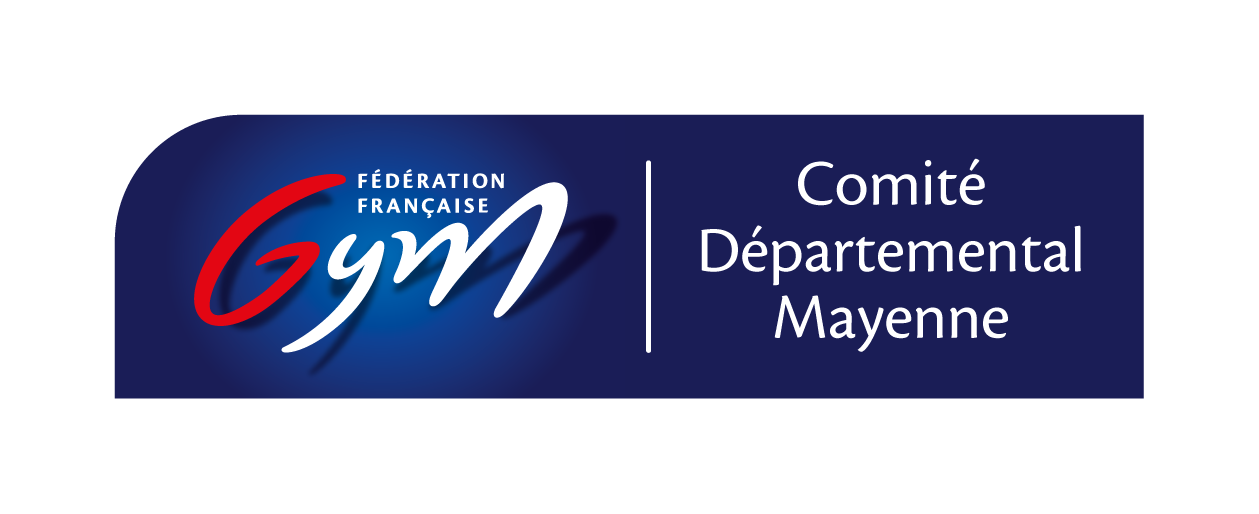 NomPrénomDate de NaissanceN° de licenceClub